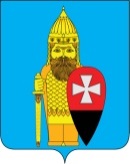 АДМИНИСТРАЦИЯ ПОСЕЛЕНИЯ ВОРОНОВСКОЕ В ГОРОДЕ МОСКВЕ ПОСТАНОВЛЕНИЕ26.03.2019 № 32Об утверждении отчета об исполнении муниципальной программы «Ремонт дорог населенных пунктов (подъездные дороги к СНТ) в поселении Вороновское в 2018 году»   В соответствии с Федеральным законом от 06 октября 2003 года № 131-ФЗ «Об общих принципах организации местного самоуправления в Российской Федерации», частью 1 статьи 179 Бюджетного кодекса Российской Федерации, Законом города Москвы от 06 ноября 2002 года № 56 «Об организации местного самоуправления в городе Москве», Уставом поселения Вороновское, в целях повышения эксплуатационных характеристик дорог и их прочностных показателей а также развитие и обеспечение устойчивого функционирования сети автомобильных дорог общего пользования местного значения, администрация поселения Вороновское постановляет:   1. Утвердить отчет об исполнении муниципальной программы «Ремонт дорог населенных пунктов (подъездные дороги к СНТ) в поселении Вороновское в 2018 году» (приложение).   2. Опубликовать настоящее постановление в бюллетене «Московский муниципальный вестник» и разместить на официальном сайте администрации поселения Вороновское в информационно-телекоммуникационной сети «Интернет».   3. Контроль за исполнением настоящего постановления возложить на заместителя главы администрации поселения Вороновское Войтешонок Л.Ю.Глава администрациипоселения Вороновское                                                                 Е.П. ИвановПриложениек постановлению администрациипоселения Вороновское в городе Москвеот 26.03.2019 года № 32Отчет об исполнении муниципальной программы «Ремонт дорог населенных пунктов (подъездные дороги к СНТ) в поселении Вороновское в 2018 году»   Муниципальная программа «Ремонт дорог населенных пунктов (подъездные дороги к СНТ) в поселении Вороновское в 2018 году» (далее — программа) утверждена постановлением администрации поселения Вороновское от 03 сентября 2018 года № 68.    Целью программы является обеспечение сохранности и совершенствования объектов дорожного хозяйства, устойчивого и безопасного функционирования сети автомобильных дорог поселения Вороновское в отношении автомобильных дорог местного значения.   Задачи программы:- качественное выполнение работ по ремонту дорог;- обеспечение нормативных эксплуатационных свойств покрытий проезжей части;- повышение уровня безопасности дорожного движения;- улучшение технического состояния существующей сети автомобильных дорог местного значения; - снижение доли автомобильных дорог, не соответствующих нормативным требованиям.1. По программе запланировано:- ремонт автомобильных дорог горячей асфальтобетонной смесью - 22 объектов дорожного хозяйства, общей площадью – 70,47 тыс. кв.м.   Выполнением программы является исполнение запланированных мероприятий и целевых (натуральных) показателей программы. Отчет о достижении натуральных показателей программы приведен в приложении 1.2. Ресурсное обеспечение программы в 2018 году.   Финансирование мероприятий программы осуществлялось за счет средств субсидии из бюджета города Москвы и бюджета поселения Вороновское. Общий объем финансирования программы (план) составляет - 76 447,82 тыс. руб.,в том числе за счет средств:- бюджета города Москвы – 71 265,00 тыс. руб.- бюджета поселения Вороновское – 5 182,82 тыс. руб.Общий объем финансирования выполненных работ по программе (факт) составляет - 74 087,27 тыс. рублей. (без учета штрафных санкций) (приложение 2).в том числе за счет средств:-  бюджета города Москвы – 69 111,39 тыс. руб.-  бюджета поселения Вороновское – 4 975,88 тыс. руб.   Уменьшение финансирование произошло за счет тендерного снижения по муниципальным контрактам и в соответствии с фактически принятыми работами по ремонту дорог.Муниципальная программа «Ремонт дорог населенных пунктов (подъездные дороги к СНТ) в поселении Вороновское в 2018 году» выполнена в полном объеме.Приложение 1к отчету об исполнении муниципальной программы«Ремонт дорог населенных пунктов (подъездные дороги к СНТ) в поселении Вороновское в 2018 году»Отчет о достижении натуральных показателей программы «Ремонт дорог населенных пунктов (подъездные дороги к СНТ) в поселении Вороновское в 2018 году»Приложение 2к отчету об исполнении муниципальной программы«Ремонт дорог населенных пунктов (подъездные дороги к СНТ) в поселении Вороновское в 2018 году»Отчет о выполнении мероприятий программы «Ремонт дорог населенных пунктов (подъездные дороги к СНТ) в поселении Вороновское в 2018 году»Примечание: фактическая оплата выполненных работ по программе учтена без вычета неустоек (штрафов, пеней).№ п/пАдрес объекта (наименование объекта)Элемент ОДХ, подлежащий ремонтуПлановые показатели, кв.м Фактические показатели, кв.м 1Дорога д. ТроицаПроезжая часть1939,01939,02п. ЛМС ЖСК Солнечный Городок ТОС ДружбаПроезжая часть4110,04110,03Подъездная дорога к 2-й линии домов от Калужского шоссе с. ВороновоПроезжая часть429,0429,04Подъездная дорога к ДНП "Луговое 2"Проезжая часть31493149,05Подъездная дорога к СНТ "Победа" от д. БабенкиПроезжая часть1986,01986,06Подъездная дорога от д. Новогромово к фермерскому хозяйству и кладбищуПроезжая часть2762,12762,17Дорога от д. 237 Г с. Вороново к "СНТ Заречье"Проезжая часть1631,01631,08Подъездная дорога к ДНП "Никольское 2"Проезжая часть2316,92316,99Подъездная дорога к "ДСПК Бабенки 2"Проезжая часть1325,81325,810Подъездная дорога к  СНТ "Ворсино-2"Проезжая часть1501,91501,911Подъездная дорога к СНТ "Элеватор"Проезжая часть4926,24926,212Подъездная дорога к СНТ "Беляево"Проезжая часть4836,84836,813Подъездная дорога к СНТ "Ворсино"Проезжая часть4343,34343,314Подъездная дорога к СНТ "Застройщик"Проезжая часть988,8988,815Подъездная дорога к СНТ "Культура"Проезжая часть2168,92168,916Подъездная дорога к СНТ "Металлург"Проезжая часть2146,42146,417Подъездная дорога к СНТ "Свитино"Проезжая часть1186,51186,518Подъездная дорога к СНТ "Колос-2"Проезжая часть553,1553,119Подъездная дорога к СНТ "Рассвет"Проезжая часть3594,23594,220Подъездная дорога к СНТ "Рубин", СНТ "Синтез"Проезжая часть15571,015571,021Подъездная дорога к СНТ "Рассвет", СНТ "Южное"Проезжая часть4445,84445,822Дорога д. Юрьевка (левая сторона)Проезжая часть4561,04561,0Всего ремонт ОДХ (подъездные дороги к СНТ)Всего ремонт ОДХ (подъездные дороги к СНТ)70472,770472,4Наименование и содержание мероприятийОбъемы финансирования, руб. (план)Объемы финансирования, руб. (факт)В том числе:В том числе:В том числе:В том числе:Наименование и содержание мероприятийОбъемы финансирования, руб. (план)Объемы финансирования, руб. (факт)Средства субсидии из бюджета г. Москвы, руб. (план)Средства субсидии из бюджета г. Москвы, руб. (факт)Средства из бюджета поселения Вороновское, руб. (план)Средства из бюджета поселения Вороновское, руб. (факт)1234589Ремонт объектов дорожного хозяйства асфальтобетонными смесями76 447 816,0074 087 266,5771 265 000,00   69 111 385,055 182 816,00   4 975 881,52Ремонт объектов дорожного хозяйства асфальтобетонными смесями76 447 816,0074 087 266,5771 265 000,00   69 111 385,055 182 816,00   4 975 881,52Ремонт объектов дорожного хозяйства асфальтобетонными смесями76 447 816,0074 087 266,5771 265 000,00   69 111 385,055 182 816,00   4 975 881,52Ремонт объектов дорожного хозяйства асфальтобетонными смесями76 447 816,0074 087 266,5771 265 000,00   69 111 385,055 182 816,00   4 975 881,52Ремонт объектов дорожного хозяйства асфальтобетонными смесями76 447 816,0074 087 266,5771 265 000,00   69 111 385,055 182 816,00   4 975 881,52Ремонт объектов дорожного хозяйства асфальтобетонными смесями76 447 816,0074 087 266,5771 265 000,00   69 111 385,055 182 816,00   4 975 881,52Ремонт объектов дорожного хозяйства асфальтобетонными смесями76 447 816,0074 087 266,5771 265 000,00   69 111 385,055 182 816,00   4 975 881,52Ремонт объектов дорожного хозяйства асфальтобетонными смесями76 447 816,0074 087 266,5771 265 000,00   69 111 385,055 182 816,00   4 975 881,52Всего за 2018г. 76 447 816,0074 087 266,5771 265 000,00   69 111 385,055 182 816,00   4 975 881,52